CONSENTIMENTO PARA O TRATAMENTO DE DADOS PESSOAIS E UTILIZAÇÃO DE IMAGEM E SOM NO ÂMBITO DO PROGRAMA PARLAMENTO DOS JOVENSAo abrigo do Regulamento Geral sobre a Proteção de Dados e Lei n.º 58/2019Eu,__________________________________________________________________________________, portador do Cartão de Cidadão, com o n.º_______________, válido até_________________, na qualidade de professor/a com funções na escola ______________________________________________________ (nome da escola), participante do Programa PARLAMENTO DOS JOVENS, enquanto TITULAR DOS DADOS, declaro que autorizo o tratamento dos meus dados pessoais, por parte da ASSEMBLEIA DA REPÚBLICA e das entidades parceiras envolvidas no desenvolvimento e execução do Programa PARLAMENTO DOS JOVENS, para todos os atos e iniciativas relacionados com o mesmo.Neste mesmo âmbito, dou consentimento e autorizo a captação, reprodução, divulgação e edição de imagens (vídeo e fotografia) e áudio, por parte da ASSEMBLEIA DA REPÚBLICA e das entidades parceiras – enquanto responsáveis pelo tratamento dos meus dados pessoais –, bem como a sua cedência para utilização em iniciativas e eventos por estas promovidos, de qualquer âmbito e cariz, relacionados com o Programa PARLAMENTO DOS JOVENS, sem qualquer limitação territorial e temporal.A ASSEMBLEIA DA REPÚBLICA e as entidades parceiras detêm interesse na captação de imagens e áudios do TITULAR DOS DADOS, bem como dos dados recolhidos, para efeitos de informação, gestão, promoção, publicidade, comunicação e divulgação total ou parcial, captados de forma individual ou coletiva, em todos os atos associados, diretos ou indiretos, ao Programa PARLAMENTO DOS JOVENS junto dos respetivos sítios web, redes sociais, órgãos de comunicação social ou outros considerados imprescindíveis a estas funções e finalidades. A ASSEMBLEIA DA REPÚBLICA e as entidades parceiras, nos termos do Acordo de Responsabilidade Conjunta no Tratamento de Dados Pessoais, asseguram ao TITULAR DOS DADOS os direitos de acesso, retificação, apagamento, cancelamento, oposição, portabilidade e limitação de tratamento dos dados cedidos. O TITULAR DOS DADOS pode exercer qualquer um destes direitos mediante o envio de um e-mail para: encarregado.protecao.dados@ar.parlamento.ptOs dados serão conservados pelo período necessário à prossecução das finalidades que fundamentaram a sua recolha, podendo o TITULAR DOS DADOS exercer os seus direitos em qualquer momento, nos termos do Regulamento Geral sobre Proteção de Dados e a Lei de Execução Nacional, a Lei n.º 58/2019, de 8 de agosto, e demais legislação aplicável em vigor.A ASSEMBLEIA DA REPÚBLICA e as entidades parceiras comprometem-se a utilizar e a assegurar todas as medidas técnicas e organizativas necessárias, aptas e essenciais à segurança da informação e à proteção dos dados dos seus titulares.  O consentimento nos termos aqui versados pode ser retirado a qualquer momento, através do envio de uma comunicação para o e-mail disponibilizado supra.O TITULAR DOS DADOS declara que tomou conhecimento, leu e compreendeu a Política de Proteção de Dados em anexo ao presente documento, referentes às finalidades, categorias, exercício dos seus direitos, conservação e transferência de dados. Ao assinar a presente declaração, enquanto participante no Programa PARLAMENTO DOS JOVENS, declaro e aceito, sem reservas, livremente e esclarecido, consentir no tratamento dos dados pessoais, bem como no uso da imagem e som e direitos conexos, para os fins aqui consagrados.A falta de consentimento para os termos ora referidos obsta à participação no Programa PARLAMENTO DOS JOVENS.Assinatura do Titular dos Dados, localidade e data____________________________________, __________________, _____ de______________ de 2022Anexo I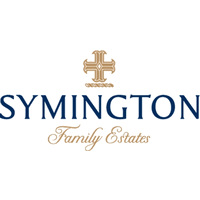 Informação de Proteção de DadosFinalidade do tratamento de dados: os dados pessoais serão tratados, com base no consentimento do seu titular, para efeitos de participação em todos e quaisquer atos, fases e sessões preparatórias, no decorrer e após, bem como na gestão e organização relacionadas com o Programa PARLAMENTO DOS JOVENS, da Assembleia da República, e nos termos do Acordo de Responsabilidade Conjunta no Tratamento de Dados Pessoais.Categorias de dados objeto do tratamento: serão tratados, neste âmbito, os dados de identificação pessoal, contactos, dados profissionais, imagem e som.Direitos dos Titulares: a Assembleia da República e as entidades parceiras, nos termos do Acordo de Responsabilidade Conjunta no Tratamento de Dados Pessoais, garantem ao titular dos dados o exercício dos seus direitos de acesso, de retificação, apagamento, cancelamento, oposição, limitação do tratamento, portabilidade dos dados e direito de retirar o consentimento dado. O titular dispõe, ainda, por si ou mediante representante legal, do direito de apresentar reclamação a uma autoridade de controlo. Para o exercício dos referidos direitos, deve o pedido ser apresentado por escrito à Assembleia da República, através de e-mail, para: encarregado.protecao.dados@ar.parlamento.ptPrazo de conservação dos dados:  os dados pessoais em causa serão conservados até que deixem de se revelar necessários à finalidade para a qual foram recolhidos ou nos termos exigidos pela lei. Transmissão dos dados: os dados pessoais em causa poderão ser transmitidos a terceiros nos termos descritos no documento “Consentimento para o tratamento de dados pessoais e utilização de imagem e som no âmbito do programa Parlamento dos Jovens”, caso em que a Assembleia da República empregará todos os meios necessários e medidas técnicas e organizativas necessárias à proteção de dados e segurança da informação. A Assembleia da República não procede à transferência dos dados pessoais para países externos ao Espaço Económico Europeu.Contactos: a Assembleia da República nomeou um Encarregado da Proteção de Dados. Caso pretenda obter esclarecimento acerca do tratamento dos dados pessoais, por favor remeta o pedido escrito para encarregado.protecao.dados@ar.parlamento.pt.